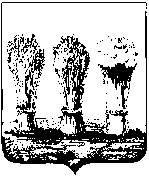 ПЕНЗЕНСКАЯ  ГОРОДСКАЯ  ДУМАРЕШЕНИЕ________________   						             № ____________О передаче из муниципальной собственности города Пензы в собственность Пензенской области нежилого помещения, расположенного по адресу: г. Пенза, ул. Московская, д. 103/49            В соответствии с Федеральным законом от 06.10.2003 № 131-ФЗ «Об общих принципах организации местного самоуправления в Российской Федерации», решением Пензенской городской Думы от 26.06.2009 № 78-7/5 «Об утверждении Положения «О порядке управления и распоряжения имуществом, находящимся в муниципальной собственности города Пензы», руководствуясь статьей 22 Устава города Пензы, Пензенская городская Дума решила:          Передать безвозмездно из муниципальной собственности города Пензы в собственность Пензенской области нежилое помещение, расположенное по адресу: Пензенская область, г. Пенза, ул. Московская, д. 103/49 (2 этаж, литер А, номера на поэтажном плане: 11-16, 18-29), кадастровый номер 58:29:2011005:333, площадью 193,4 кв.м, балансовая стоимость – 218 454,05 рублей.Глава города                                                                                                 В.П. Савельев